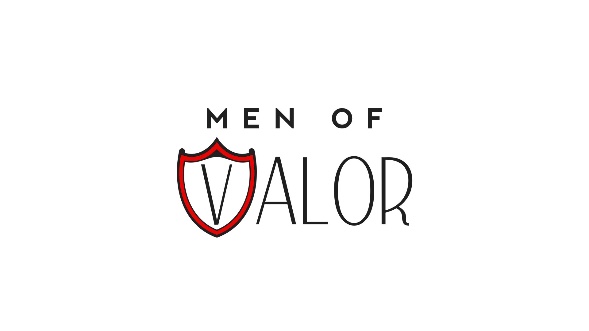 INFORMATION SHEETMen of Valor is structured discipleship for men hungry for more of God.Discipleship is for those who are not fully satisfied in their spiritual journey and want more of what God has for them. MOV is for individuals willing to seek God and be obedient to Him to get there. Through this discipleship program, individuals will have the opportunity to join others through sharing and accountability. MOV will be an opportunity to walk with others, following God’s plan for their lives. This program gives the tools needed to grow closer to God.SPECIFICS ABOUT THE DISCIPLESHIP PROGRAM• Start Date:  							• The discipleship program meets once a week. Attendance is a priority for growth, and absences are         discouraged unless unavoidable.• Cost is                     per person. The cost covers curriculum, resources, and commissioning materials. • Participants will follow and be expected to keep up with a daily bible reading plan.• Participants will memorize two scriptures a month.• Participants will be encouraged to fully develop their prayer life through praying for others in    discipleship and attending prayer meetings.• A curriculum will be followed. The expectation is to complete the curriculum assignments weekly.• Participants are expected to attend weekly worship services consistently.• Participants will be asked to volunteer in a ministry in the church and volunteer in the community each    month.• Participants will have an accountability mentor and be expected to be open and honest with the    mentor assigned.FOR MORE INFORMATIONContact Person Name:                                                Phone Number:                            Email Address:                                                                                                                          FREQUENTLY ASKED QUESTIONSHow does being in a discipleship program help me walk with God?• Helps you grow in your relationship with God with an accountability aspect.• Gives you a mentor/disciple relationship to enhance the growth process.• The cost: time, resources, and hard work. It gives us “skin in the game.” It becomes a personal      investment and takes sacrifice. We work harder at things we have invested in.• The willingness to invest in hard work and discipline reaps the reward of a life of walking with God,    hearing His voice, and living the abundant life He has for you.What is the time commitment involved in the program?• Program start date is: ________and the commissioning date is                    • Consistently attend weekly discipleship meetings, making it a priority on your calendar for the year.• Attending Sunday morning worship service.• Spending time daily in the Bible, on the curriculum chapter, in prayer, memorizing scripture, and    journaling.• Attending a monthly prayer meeting, serving in the church, and serving in the community monthly.What is the financial commitment, and what does it cover?• The program costs          . $         Non-refundable deposit + $     _ _ payments for the first thirteen     weeks.• Cost covers curriculum, program resources, and supplies.Why is serving others and prayer such an essential part of discipleship?• God calls us to lay down our lives and follow Him. He is asking us to make others more important than    ourselves. There is no greater reward than serving others. Discipleship gives this opportunity.• Prayer is going to be the key to hearing from God. You will have the opportunity to pray for yourself and    the others in your discipleship group. Through prayer, you will see God not only enhance your    relationship with Him, but also enhance your relationship with others.Why will I be assigned a mentor during the program?• The mentor will pray for you and develop a relationship with you to enhance your spiritual growth. They    will help you walk in God’s truth and gently guide you toward the truth of God’s word.What do others say the benefit was of going through the program?• “I learned how to read and understand the Bible, and hear from God through reading His word.”• “I have a brotherhood with other men who also seek God with all their heart and will pray for me and     with me.”• “God showed me areas in my life that stood in the way of me growing closer to Him. Discipleship gave     me tools to walk away from areas in my life that were not pleasing to God.”• “I now see more clearly the purpose God has for my life because I worked hard and sacrificed to be    closer to Him.”